Lampiran. Hasil SPSS data penelitian Riwayat vaksinUsiaAgamaPendidikanPekerjaanDukungan keluargaRiwayat penyakit atau komorbidPengetahuanIsyarat bertindakPersepsi hambatanLampiran. Dokumentasi penelitian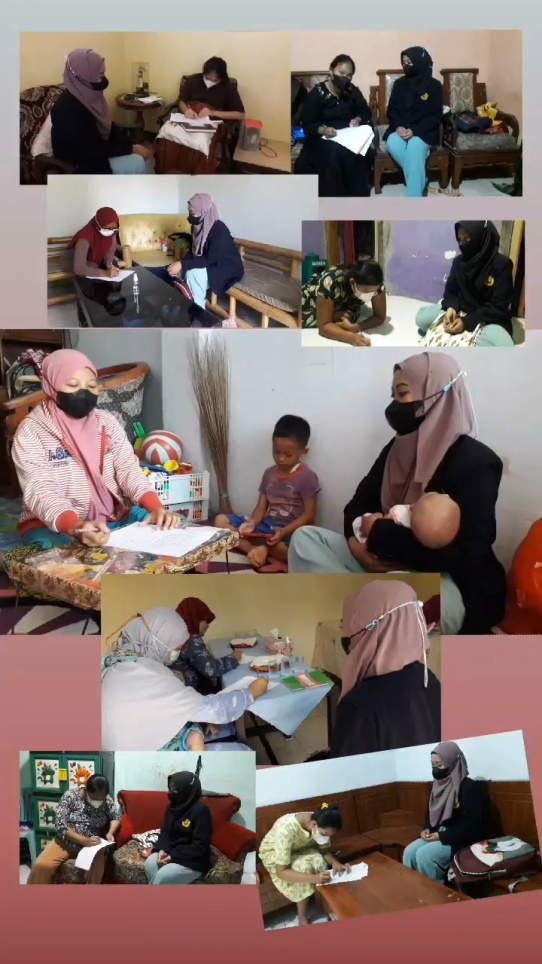 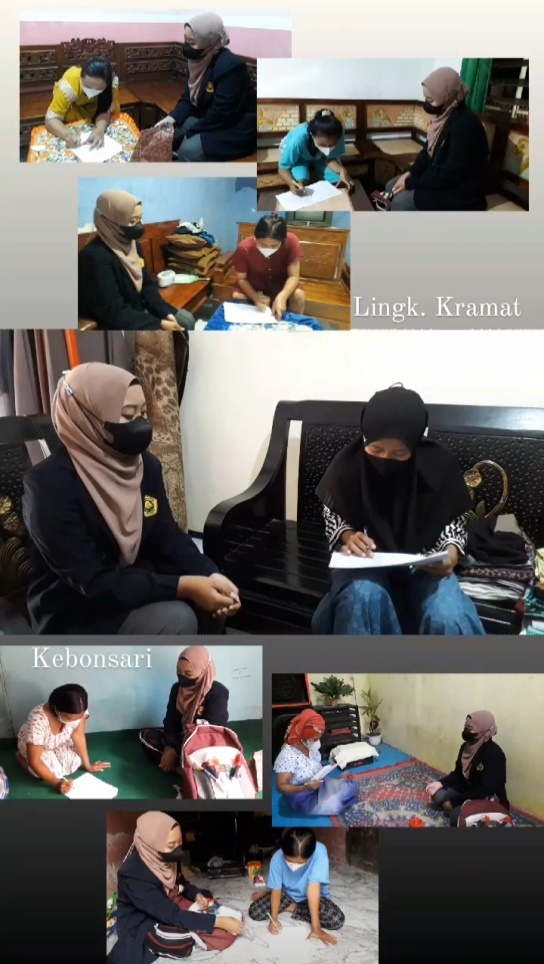 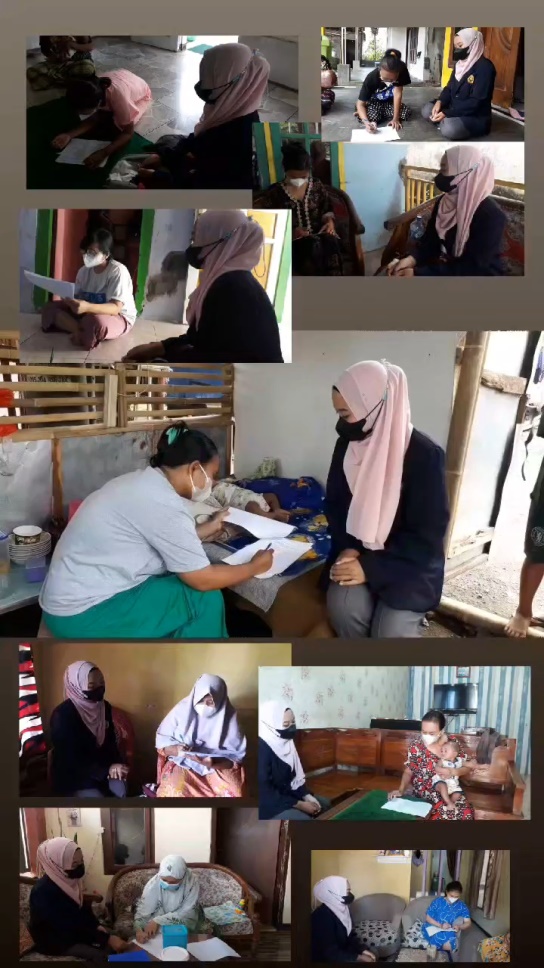 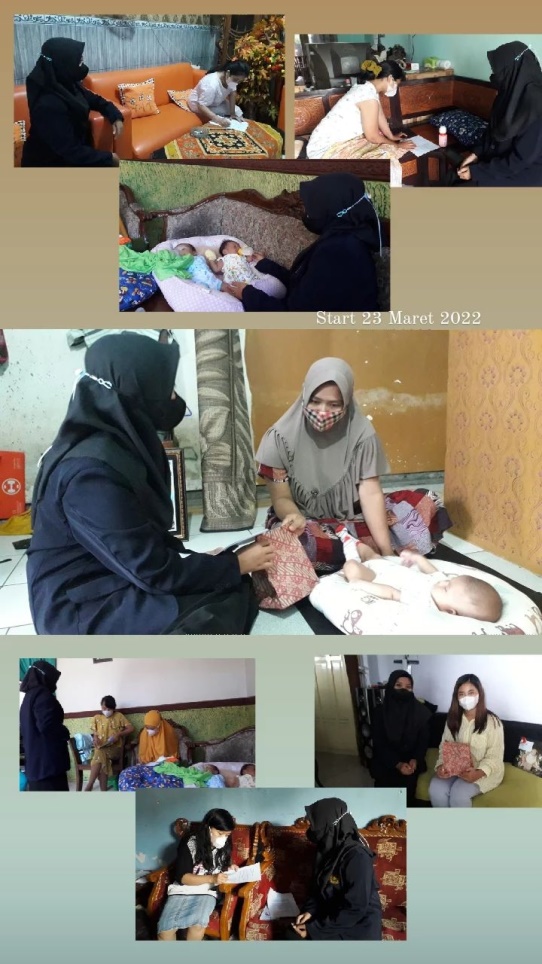 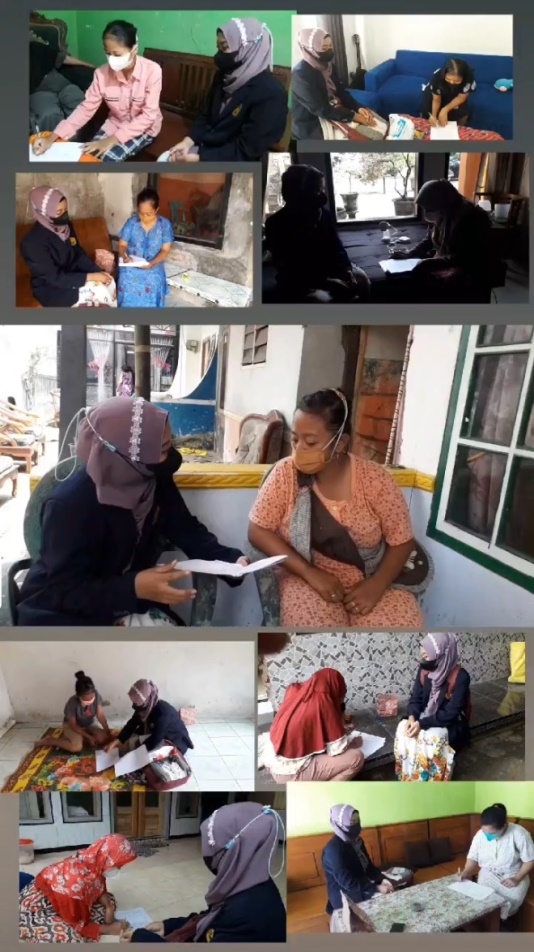 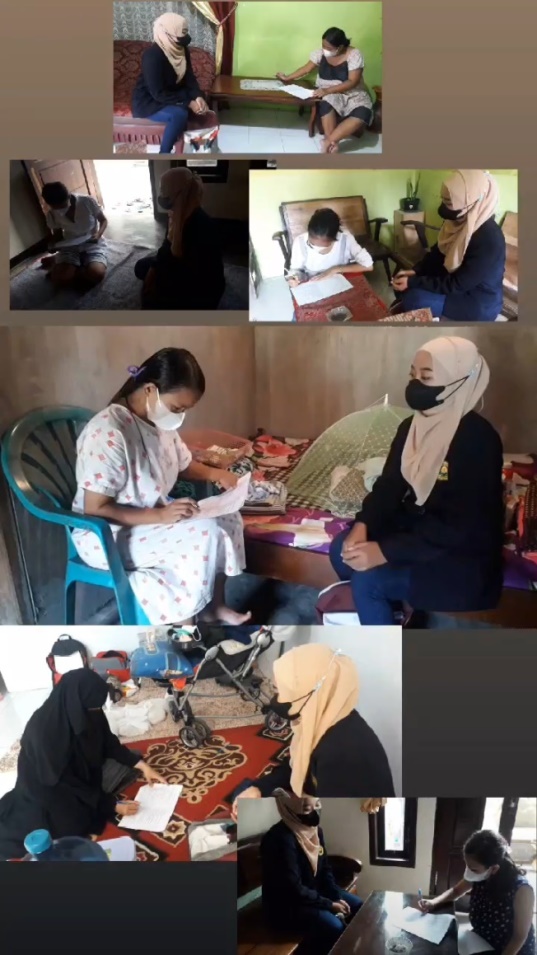 RIWAYAT VAKSINRIWAYAT VAKSINRIWAYAT VAKSINRIWAYAT VAKSINRIWAYAT VAKSINRIWAYAT VAKSINFrequencyPercentValid PercentCumulative PercentValidBelum Vaksin1817,017,017,0ValidSudah Vaksin8883,083,0100,0ValidTotal106100,0100,0USIAUSIAUSIAUSIAUSIAUSIAFrequencyPercentValid PercentCumulative PercentValidTerlalu muda32,82,82,8ValidUsia reproduksi8782,182,184,9ValidUsia Tua1615,115,1100,0ValidTotal106100,0100,0USIA * RIWAYAT VAKSIN CrosstabulationUSIA * RIWAYAT VAKSIN CrosstabulationUSIA * RIWAYAT VAKSIN CrosstabulationUSIA * RIWAYAT VAKSIN CrosstabulationUSIA * RIWAYAT VAKSIN CrosstabulationUSIA * RIWAYAT VAKSIN CrosstabulationRIWAYAT VAKSINRIWAYAT VAKSINTotalBelum VaksinSudah VaksinTotalUSIATerlalu mudaCount123USIATerlalu mudaExpected Count,52,53,0USIATerlalu muda% within USIA33,3%66,7%100,0%USIATerlalu muda% within RIWAYAT VAKSIN5,6%2,3%2,8%USIATerlalu muda% of Total0,9%1,9%2,8%USIAUsia reproduksiCount157287USIAUsia reproduksiExpected Count14,872,287,0USIAUsia reproduksi% within USIA17,2%82,8%100,0%USIAUsia reproduksi% within RIWAYAT VAKSIN83,3%81,8%82,1%USIAUsia reproduksi% of Total14,2%67,9%82,1%USIAUsia TuaCount21416USIAUsia TuaExpected Count2,713,316,0USIAUsia Tua% within USIA12,5%87,5%100,0%USIAUsia Tua% within RIWAYAT VAKSIN11,1%15,9%15,1%USIAUsia Tua% of Total1,9%13,2%15,1%TotalTotalCount1888106TotalTotalExpected Count18,088,0106,0TotalTotal% within USIA17,0%83,0%100,0%TotalTotal% within RIWAYAT VAKSIN100,0%100,0%100,0%TotalTotal% of Total17,0%83,0%100,0%AGAMAAGAMAAGAMAAGAMAAGAMAAGAMAFrequencyPercentValid PercentCumulative PercentValidIslam10397,297,297,2ValidKristen32,82,8100,0ValidTotal106100,0100,0AGAMA * RIWAYAT VAKSIN CrosstabulationAGAMA * RIWAYAT VAKSIN CrosstabulationAGAMA * RIWAYAT VAKSIN CrosstabulationAGAMA * RIWAYAT VAKSIN CrosstabulationAGAMA * RIWAYAT VAKSIN CrosstabulationAGAMA * RIWAYAT VAKSIN CrosstabulationRIWAYAT VAKSINRIWAYAT VAKSINTotalBelum VaksinSudah VaksinTotalAGAMAIslamCount1786103AGAMAIslamExpected Count17,585,5103,0AGAMAIslam% within AGAMA16,5%83,5%100,0%AGAMAIslam% within RIWAYAT VAKSIN94,4%97,7%97,2%AGAMAIslam% of Total16,0%81,1%97,2%AGAMAKristenCount123AGAMAKristenExpected Count,52,53,0AGAMAKristen% within AGAMA33,3%66,7%100,0%AGAMAKristen% within RIWAYAT VAKSIN5,6%2,3%2,8%AGAMAKristen% of Total0,9%1,9%2,8%TotalTotalCount1888106TotalTotalExpected Count18,088,0106,0TotalTotal% within AGAMA17,0%83,0%100,0%TotalTotal% within RIWAYAT VAKSIN100,0%100,0%100,0%TotalTotal% of Total17,0%83,0%100,0%PENDIDIKANPENDIDIKANPENDIDIKANPENDIDIKANPENDIDIKANPENDIDIKANFrequencyPercentValid PercentCumulative PercentValidSD1917,917,917,9ValidSMP2624,524,542,5ValidSMA4441,541,584,0ValidPT1716,016,0100,0ValidTotal106100,0100,0PENDIDIKAN * RIWAYAT VAKSIN CrosstabulationPENDIDIKAN * RIWAYAT VAKSIN CrosstabulationPENDIDIKAN * RIWAYAT VAKSIN CrosstabulationPENDIDIKAN * RIWAYAT VAKSIN CrosstabulationPENDIDIKAN * RIWAYAT VAKSIN CrosstabulationPENDIDIKAN * RIWAYAT VAKSIN CrosstabulationRIWAYAT VAKSINRIWAYAT VAKSINTotalBelum VaksinSudah VaksinTotalPENDIDIKANSDCount31619PENDIDIKANSDExpected Count3,215,819,0PENDIDIKANSD% within PENDIDIKAN15,8%84,2%100,0%PENDIDIKANSD% within RIWAYAT VAKSIN16,7%18,2%17,9%PENDIDIKANSD% of Total2,8%15,1%17,9%PENDIDIKANSMPCount42226PENDIDIKANSMPExpected Count4,421,626,0PENDIDIKANSMP% within PENDIDIKAN15,4%84,6%100,0%PENDIDIKANSMP% within RIWAYAT VAKSIN22,2%25,0%24,5%PENDIDIKANSMP% of Total3,8%20,8%24,5%PENDIDIKANSMACount93544PENDIDIKANSMAExpected Count7,536,544,0PENDIDIKANSMA% within PENDIDIKAN20,5%79,5%100,0%PENDIDIKANSMA% within RIWAYAT VAKSIN50,0%39,8%41,5%PENDIDIKANSMA% of Total8,5%33,0%41,5%PENDIDIKANPTCount21517PENDIDIKANPTExpected Count2,914,117,0PENDIDIKANPT% within PENDIDIKAN11,8%88,2%100,0%PENDIDIKANPT% within RIWAYAT VAKSIN11,1%17,0%16,0%PENDIDIKANPT% of Total1,9%14,2%16,0%TotalTotalCount1888106TotalTotalExpected Count18,088,0106,0TotalTotal% within PENDIDIKAN17,0%83,0%100,0%TotalTotal% within RIWAYAT VAKSIN100,0%100,0%100,0%TotalTotal% of Total17,0%83,0%100,0%PEKERJAANPEKERJAANPEKERJAANPEKERJAANPEKERJAANPEKERJAANFrequencyPercentValid PercentCumulative PercentValidTidak bekerja8176,476,476,4ValidBuruh21,91,978,3ValidPetani32,82,881,1ValidWiraswasta1716,016,097,2ValidPNS32,82,8100,0ValidTotal106100,0100,0PEKERJAAN * RIWAYAT VAKSIN CrosstabulationPEKERJAAN * RIWAYAT VAKSIN CrosstabulationPEKERJAAN * RIWAYAT VAKSIN CrosstabulationPEKERJAAN * RIWAYAT VAKSIN CrosstabulationPEKERJAAN * RIWAYAT VAKSIN CrosstabulationPEKERJAAN * RIWAYAT VAKSIN CrosstabulationRIWAYAT VAKSINRIWAYAT VAKSINTotalBelum VaksinSudah VaksinTotalPEKERJAANTidak bekerjaCount146781PEKERJAANTidak bekerjaExpected Count13,867,281,0PEKERJAANTidak bekerja% within PEKERJAAN17,3%82,7%100,0%PEKERJAANTidak bekerja% within RIWAYAT VAKSIN77,8%76,1%76,4%PEKERJAANTidak bekerja% of Total13,2%63,2%76,4%PEKERJAANBuruhCount022PEKERJAANBuruhExpected Count,31,72,0PEKERJAANBuruh% within PEKERJAAN0,0%100,0%100,0%PEKERJAANBuruh% within RIWAYAT VAKSIN0,0%2,3%1,9%PEKERJAANBuruh% of Total0,0%1,9%1,9%PEKERJAANPetaniCount033PEKERJAANPetaniExpected Count,52,53,0PEKERJAANPetani% within PEKERJAAN0,0%100,0%100,0%PEKERJAANPetani% within RIWAYAT VAKSIN0,0%3,4%2,8%PEKERJAANPetani% of Total0,0%2,8%2,8%PEKERJAANWiraswastaCount41317PEKERJAANWiraswastaExpected Count2,914,117,0PEKERJAANWiraswasta% within PEKERJAAN23,5%76,5%100,0%PEKERJAANWiraswasta% within RIWAYAT VAKSIN22,2%14,8%16,0%PEKERJAANWiraswasta% of Total3,8%12,3%16,0%PEKERJAANPNSCount033PEKERJAANPNSExpected Count,52,53,0PEKERJAANPNS% within PEKERJAAN0,0%100,0%100,0%PEKERJAANPNS% within RIWAYAT VAKSIN0,0%3,4%2,8%PEKERJAANPNS% of Total0,0%2,8%2,8%TotalTotalCount1888106TotalTotalExpected Count18,088,0106,0TotalTotal% within PEKERJAAN17,0%83,0%100,0%TotalTotal% within RIWAYAT VAKSIN100,0%100,0%100,0%TotalTotal% of Total17,0%83,0%100,0%DUKUNGAN KELUARGADUKUNGAN KELUARGADUKUNGAN KELUARGADUKUNGAN KELUARGADUKUNGAN KELUARGADUKUNGAN KELUARGAFrequencyPercentValid PercentCumulative PercentValidTidak mendukung1413,213,213,2ValidMendukung9286,886,8100,0ValidTotal106100,0100,0DUKUNGAN KELUARGA * RIWAYAT VAKSIN CrosstabulationDUKUNGAN KELUARGA * RIWAYAT VAKSIN CrosstabulationDUKUNGAN KELUARGA * RIWAYAT VAKSIN CrosstabulationDUKUNGAN KELUARGA * RIWAYAT VAKSIN CrosstabulationDUKUNGAN KELUARGA * RIWAYAT VAKSIN CrosstabulationDUKUNGAN KELUARGA * RIWAYAT VAKSIN CrosstabulationRIWAYAT VAKSINRIWAYAT VAKSINTotalBelum VaksinSudah VaksinTotalDUKUNGAN KELUARGATidak mendukungCount7714DUKUNGAN KELUARGATidak mendukungExpected Count2,411,614,0DUKUNGAN KELUARGATidak mendukung% within DUKUNGAN KELUARGA50,0%50,0%100,0%DUKUNGAN KELUARGATidak mendukung% within RIWAYAT VAKSIN38,9%8,0%13,2%DUKUNGAN KELUARGATidak mendukung% of Total6,6%6,6%13,2%DUKUNGAN KELUARGAMendukungCount118192DUKUNGAN KELUARGAMendukungExpected Count15,676,492,0DUKUNGAN KELUARGAMendukung% within DUKUNGAN KELUARGA12,0%88,0%100,0%DUKUNGAN KELUARGAMendukung% within RIWAYAT VAKSIN61,1%92,0%86,8%DUKUNGAN KELUARGAMendukung% of Total10,4%76,4%86,8%TotalTotalCount1888106TotalTotalExpected Count18,088,0106,0TotalTotal% within DUKUNGAN KELUARGA17,0%83,0%100,0%TotalTotal% within RIWAYAT VAKSIN100,0%100,0%100,0%TotalTotal% of Total17,0%83,0%100,0%RIWAYAT PENYAKITRIWAYAT PENYAKITRIWAYAT PENYAKITRIWAYAT PENYAKITRIWAYAT PENYAKITRIWAYAT PENYAKITFrequencyPercentValid PercentCumulative PercentValidYa65,75,75,7ValidTidak10094,394,3100,0ValidTotal106100,0100,0RIWAYAT PENYAKIT * RIWAYAT VAKSIN CrosstabulationRIWAYAT PENYAKIT * RIWAYAT VAKSIN CrosstabulationRIWAYAT PENYAKIT * RIWAYAT VAKSIN CrosstabulationRIWAYAT PENYAKIT * RIWAYAT VAKSIN CrosstabulationRIWAYAT PENYAKIT * RIWAYAT VAKSIN CrosstabulationRIWAYAT PENYAKIT * RIWAYAT VAKSIN CrosstabulationRIWAYAT VAKSINRIWAYAT VAKSINTotalBelum VaksinSudah VaksinTotalRIWAYAT PENYAKITYaCount336RIWAYAT PENYAKITYaExpected Count1,05,06,0RIWAYAT PENYAKITYa% within RIWAYAT PENYAKIT50,0%50,0%100,0%RIWAYAT PENYAKITYa% within RIWAYAT VAKSIN16,7%3,4%5,7%RIWAYAT PENYAKITYa% of Total2,8%2,8%5,7%RIWAYAT PENYAKITTidakCount1585100RIWAYAT PENYAKITTidakExpected Count17,083,0100,0RIWAYAT PENYAKITTidak% within RIWAYAT PENYAKIT15,0%85,0%100,0%RIWAYAT PENYAKITTidak% within RIWAYAT VAKSIN83,3%96,6%94,3%RIWAYAT PENYAKITTidak% of Total14,2%80,2%94,3%TotalTotalCount1888106TotalTotalExpected Count18,088,0106,0TotalTotal% within RIWAYAT PENYAKIT17,0%83,0%100,0%TotalTotal% within RIWAYAT VAKSIN100,0%100,0%100,0%TotalTotal% of Total17,0%83,0%100,0%PENGETAHUANPENGETAHUANPENGETAHUANPENGETAHUANPENGETAHUANPENGETAHUANFrequencyPercentValid PercentCumulative PercentValidBuruk8378,378,378,3ValidBaik2321,721,7100,0ValidTotal106100,0100,0PENGETAHUAN * RIWAYAT VAKSIN CrosstabulationPENGETAHUAN * RIWAYAT VAKSIN CrosstabulationPENGETAHUAN * RIWAYAT VAKSIN CrosstabulationPENGETAHUAN * RIWAYAT VAKSIN CrosstabulationPENGETAHUAN * RIWAYAT VAKSIN CrosstabulationPENGETAHUAN * RIWAYAT VAKSIN CrosstabulationRIWAYAT VAKSINRIWAYAT VAKSINTotalBelum VaksinSudah VaksinTotalPENGETAHUANBurukCount146983PENGETAHUANBurukExpected Count14,168,983,0PENGETAHUANBuruk% within PENGETAHUAN16,9%83,1%100,0%PENGETAHUANBuruk% within RIWAYAT VAKSIN77,8%78,4%78,3%PENGETAHUANBuruk% of Total13,2%65,1%78,3%PENGETAHUANBaikCount41923PENGETAHUANBaikExpected Count3,919,123,0PENGETAHUANBaik% within PENGETAHUAN17,4%82,6%100,0%PENGETAHUANBaik% within RIWAYAT VAKSIN22,2%21,6%21,7%PENGETAHUANBaik% of Total3,8%17,9%21,7%TotalTotalCount1888106TotalTotalExpected Count18,088,0106,0TotalTotal% within PENGETAHUAN17,0%83,0%100,0%TotalTotal% within RIWAYAT VAKSIN100,0%100,0%100,0%TotalTotal% of Total17,0%83,0%100,0%ISYARAT BERTINDAKISYARAT BERTINDAKISYARAT BERTINDAKISYARAT BERTINDAKISYARAT BERTINDAKISYARAT BERTINDAKFrequencyPercentValid PercentCumulative PercentValidBuruk32,82,82,8ValidBaik10397,297,2100,0ValidTotal106100,0100,0ISYARAT BERTINDAK * RIWAYAT VAKSIN CrosstabulationISYARAT BERTINDAK * RIWAYAT VAKSIN CrosstabulationISYARAT BERTINDAK * RIWAYAT VAKSIN CrosstabulationISYARAT BERTINDAK * RIWAYAT VAKSIN CrosstabulationISYARAT BERTINDAK * RIWAYAT VAKSIN CrosstabulationISYARAT BERTINDAK * RIWAYAT VAKSIN CrosstabulationRIWAYAT VAKSINRIWAYAT VAKSINTotalBelum VaksinSudah VaksinTotalISYARAT BERTINDAKRendahCount033ISYARAT BERTINDAKRendahExpected Count,52,53,0ISYARAT BERTINDAKRendah% within ISYARAT BERTINDAK0,0%100,0%100,0%ISYARAT BERTINDAKRendah% within RIWAYAT VAKSIN0,0%3,4%2,8%ISYARAT BERTINDAKRendah% of Total0,0%2,8%2,8%ISYARAT BERTINDAKTinggiCount1885103ISYARAT BERTINDAKTinggiExpected Count17,585,5103,0ISYARAT BERTINDAKTinggi% within ISYARAT BERTINDAK17,5%82,5%100,0%ISYARAT BERTINDAKTinggi% within RIWAYAT VAKSIN100,0%96,6%97,2%ISYARAT BERTINDAKTinggi% of Total17,0%80,2%97,2%TotalTotalCount1888106TotalTotalExpected Count18,088,0106,0TotalTotal% within ISYARAT BERTINDAK17,0%83,0%100,0%TotalTotal% within RIWAYAT VAKSIN100,0%100,0%100,0%TotalTotal% of Total17,0%83,0%100,0%PERSEPSIPERSEPSIPERSEPSIPERSEPSIPERSEPSIPERSEPSIFrequencyPercentValid PercentCumulative PercentValid07671,771,771,7Valid13028,328,3100,0ValidTotal106100,0100,0PERSEPSI * RIWAYAT VAKSIN CrosstabulationPERSEPSI * RIWAYAT VAKSIN CrosstabulationPERSEPSI * RIWAYAT VAKSIN CrosstabulationPERSEPSI * RIWAYAT VAKSIN CrosstabulationPERSEPSI * RIWAYAT VAKSIN CrosstabulationPERSEPSI * RIWAYAT VAKSIN CrosstabulationRIWAYAT VAKSINRIWAYAT VAKSINTotalBelum VaksinSudah VaksinTotalPERSEPSIHambatan rendahCount96776PERSEPSIHambatan rendahExpected Count12,963,176,0PERSEPSIHambatan rendah% within PERSEPSI11,8%88,2%100,0%PERSEPSIHambatan rendah% within RIWAYAT VAKSIN50,0%76,1%71,7%PERSEPSIHambatan rendah% of Total8,5%63,2%71,7%PERSEPSIHambatan TinggiCount92130PERSEPSIHambatan TinggiExpected Count5,124,930,0PERSEPSIHambatan Tinggi% within PERSEPSI30,0%70,0%100,0%PERSEPSIHambatan Tinggi% within RIWAYAT VAKSIN50,0%23,9%28,3%PERSEPSIHambatan Tinggi% of Total8,5%19,8%28,3%TotalTotalCount1888106TotalTotalExpected Count18,088,0106,0TotalTotal% within PERSEPSI17,0%83,0%100,0%TotalTotal% within RIWAYAT VAKSIN100,0%100,0%100,0%TotalTotal% of Total17,0%83,0%100,0%